cuadernos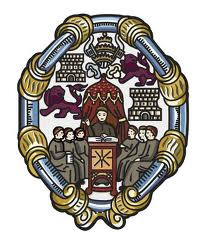 salmantinosdefilosofíauniversidad pontificia de salamancaRevista anual de la Facultad de FilosofíaSalamanca / EspañaISSN: 0210-4857GUÍA PARA LA REVISIÓNDatos:Título del artículo: Fecha del dictamen: Nombre y apellidos del revisor: Institución a la que pertenece: Dirección postal: e-mail DICTAMEN:      □ Aceptado	□ Aceptado, sujeto a revisión       □ RechazadoFORMULARIOPuntúe de 0 a 10 los siguientes ítems. Si lo considera conveniente, puede hacer un comentario después de cada ítem. Además, tendremos especialmente en cuenta el juicio que usted emita en el apartado “Valoración y comentarios para el autor”.El título representa adecuadamente el contenido al que se refiere el artículo: ……….El título incluye el mayor número posible de palabras clave para facilitar su posterior indización: ……….El resumen representa correctamente la información cualitativa contenida en el documento: ……….La lista de palabras clave enumera adecuadamente las cuestiones tratadas: ……….El trabajo es original. Queda claro en qué se diferencia de estudios previos y qué aporta a lo ya publicado: …...El trabajo es significativo y relevante: ……….El trabajo presenta claramente sus objetivos: ……….Los contenidos del trabajo se adecúan a los objetivos enunciados: ……….El artículo desarrolla un hilo argumental continuo, claro y ordenado: ……….Las conclusiones del artículo se encuentran adecuadamente argumentadas y justifica- das: ……….El autor muestra dominio del tema, y lo acredita con una discusión directa con la bi- bliografía relevante: …….Las referencias bibliográficas se encuentran debidamente actualizadas: ……….Las ediciones utilizadas son de reconocida solvencia académica: ……….Se reconocen de manera clara ante el lector las ideas o perspectivas que se han toma- do de otras fuentes: …..La pulcritud formal y la claridad prosística del manuscrito son adecuadas: ……….VALORACIÓN Y COMENTARIOS PARA EL AUTOR